ПРЕДМЕТ:одговор на Захтев за додатним информацијама или појашњењима бр.1	 Заинтересовано лице, сходно члану 63. став 2. Закона о јавним набавкама („Службени гласник РС“, бр.124/12, 14/15 и 68/15) тражило је дана 19.08.2020.године, у писаном облику, путем mail-a, додатне информације или појашњења у вези са припремањем понуде за јавну набавку  УСЛУГА РЕКОНФИГУРАЦИЈЕ ДМЗ ДЕЛА РАЧУНАРСКЕ МРЕЖЕ ( ЈН OП 43/2020), у оквиру кога је указало на следеће:„U skladu da članom 63. Stav 2. Zakona o javnim nabavkama, molimo vas za dodatne informacije tj., pojašnjenje konkursne dokumentacije za javnu nabavku  JNOP 43/2020 – Usluga rekonfiguracije dmz dela računarske mreže.Pitanje:Molimo Vas da nam precizirate uslove za kadrovski kapacitet, jer smo naišli na jednu nedoslednost u samoj konkursnoj dokumentaciji:Na strani 7/50 konkursne dokumentacije su navedeni dodatni uslovi koje treba da zadovolji ponudjač, I kao uslovi za kadrovski kapacitet navedeno je:- Ponuđač mora da ima minimum 2 (dva) zaposlenog ili radno angažovanog lica (po osnovu ugovora o delu, ugovora o privremeno povremenimposlovima ili ugovora o dopunskom radu) sa sertifikatom Cisco CCIE Routing and Switching- Ponuđač mora da ima minimum 2 (dva) zaposlenog ili radno angažovanog lica (po osnovu ugovora o delu, ugovora o privremeno povremenimposlovima ili ugovora o dopunskom radu)sa sertifikatom Cisco CCIE Service Provider- Ponuđač mora da ima minimum 2 (dva) zaposlenog ili radno angažovanog lica (po osnovu ugovora o delu, ugovora o privremeno povremenimposlovima ili ugovora o dopunskom radu) sa sertifikatom Cisco CCIE Security- Ponuđač mora da ima minimum jednog zaposlenog ili radno angažovanog lica (po osnovu ugovora o delu, ugovora o privremeno povremenimposlovima ili ugovora o dopunskom radu) sa sertifikatom Cisco CCDPna strani 9/50 konkursne dokumentacije su navedeni uslovi koje treba da ispuni svaki od ponudjača iz grupe ponudjača, i kao uslovi za kadrovski kapacitet navedeno je:Ponuđač mora da ima minimum 2 (dva) zaposlenog ili radno angažovanog lica (po osnovu ugovora o delu, ugovora o privremeno povremenimposlovima ili ugovora o dopunskom radu) sa sertifikatom Cisco CCIE Routing and Switching- Ponuđač mora da ima minimum 2 (dva) zaposlenog ili radno angažovanog lica (po osnovu ugovora o delu, ugovora o privremeno povremenimposlovima ili ugovora o dopunskom radu)sa sertifikatom Cisco CCIE Service Provider- Ponuđač mora da ima minimum jednog zaposlenog ili radno angažovanog lica (po osnovu ugovora o delu, ugovora o privremeno povremenimposlovima ili ugovora o dopunskom radu) sa sertifikatom Cisco CCIE Security- Ponuđač mora da ima minimum 2 (dva) zaposlenog ili radno angažovanog lica (po osnovu ugovora o delu, ugovora o privremeno povremenimposlovima ili ugovora o dopunskom radu) sa sertifikatom Cisco CCDPMolimo Vas da nam precizirate uslove za kadrovski kapacitet."  На основу члана 63. став 3. Закона о јавним набавкама („Службени гласник РС“, бр.124/12, 14/15 и 68/15) Наручилац даје додатне информације или појашњења:	   Наручилац ће изменити Конкурсну документацију и измене објавити на Порталу јавних набавки.             Додатне информације или појашњења чине саставни део Конкурсне документације.  	   Додатне информације или појашњења објавити на Порталу јавних набавки и интернет страници Наручиоца www.uprava.vojvodina.gov.rs  ,у року од 3 дана од дана пријема захтева.КОМИСИЈА ЗА ЈАВНУ НАБАВКУ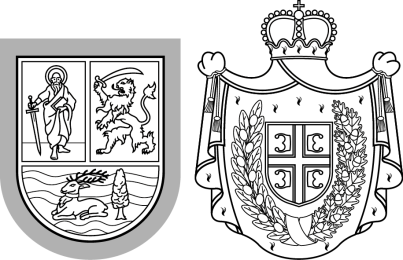 